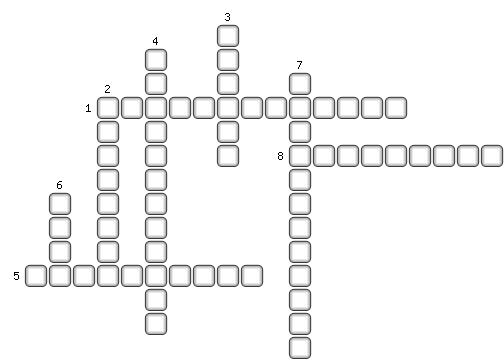 1. Способность вещества растворяться в том или ином растворителе.2. Физико-химические однородные смеси переменного состава, состоящие из двух и более веществ и продуктов их взаимодействия.3. Хорошо растворимые в воде основания, создающие в водном растворе большую концентрацию ионов ОН-.4. Неорганические или органические вещества, а также смеси, способные растворять различные вещества.5. Раствор, в котором данное вещество при данной температуре уже больше не растворяется.6. Одно из наиболее распространённых и важных веществ на Земле.7. Способность некоторых химических соединений проявлять кислотные или основные свойства в зависимости от веществ, которые с ними реагируют.8. Сложные вещества, которые в водном растворе образуют гидроксид-ионы ОН-.ОТВЕТЫ:1. Растворимость 
2. Растворы 
3. Щёлочи 
4. Растворители 
5. Насыщенный 
6. Вода 
7. Амфотерность